ПРОГРАММА ГОСУДАРСТВЕННОЙ ИТОГОВОЙ АТТЕСТАЦИИМосква 2021Протокол заседания кафедры №6 от 14.01.2021 года.Общие положенияПрограмма государственной итоговой аттестации составлена:в соответствии с Порядком проведения государственной итоговой аттестации по образовательным программам высшего образования – программам бакалавриата, программам специалитета и программам магистратуры (СМКО МИРЭА 7.5.1/03.П.30);требованиями федерального государственного образовательного стандарта высшего образования по направлению подготовки 15.03.04 Автоматизация технологических процессов и производств (уровень бакалавриата), утвержденного приказом Минобрнауки России от «12» марта 2015 г. № 200 (ФГОС ВО);учебным планом и календарным учебным графиком по направлению подготовки 15.03.04 «Автоматизация технологических процессов и производств» и профилю «Автоматизация технологических процессов и производств в промышленности».Государственная итоговая аттестация в полном объеме относится к базовой части программы бакалавриата и завершается присвоением квалификации «Бакалавр».В государственную итоговую аттестацию выпускников по направлению подготовки 15.03.04 «Автоматизация технологических процессов и производств» входит защита выпускной квалификационной работы (бакалаврской работы), включая подготовку к процедуре защиты и процедуру защиты.Государственная итоговая аттестация направлена на оценивание сформированности следующих компетенций: ОК-1; ОК-2; ОК-3; ОК-4; ОК-5; ОК-6; ОК-7; ОК-8; ОПК-1; ОПК-2; ОПК-3; ОПК-4; ОПК-5; ПК-1; ПК-2; ПК-3; ПК-4; ПК-5; ПК-6.Требования к выпускной квалификационной работе и порядок ее выполненияВыпускная квалификационная работа рассматривается как самостоятельная заключительная работа обучающегося, в которой систематизируются, закрепляются и расширяются теоретические знания и практические умения и навыки, полученные при освоении дисциплин и прохождении практик, предусмотренных программой бакалавриата.Выпускная квалификационная работа демонстрирует уровень подготовленности выпускника к самостоятельной профессиональной деятельности.Выпускная квалификационная работа выполняется в виде бакалаврской работы.Список тематик выпускных квалификационных работ:Автоматизация технологического процесса изготовления детали «Корпус» с применением оборудования с ЧПУ.Автоматизация технологического процесса изготовления детали типа «Фланец» с применением оборудования с ЧПУ.Автоматизация технологического процесса изготовления детали типа «Ступица» с применением оборудования с ЧПУ.Автоматизация технологического процесса обработки детали «Ролик» с разработкой системы загрузки-выгрузки детали посредством промышленного робота.Автоматизация производственных процессов учета и управления движением материалов в металлообрабатывающем цехе.Автоматизация линейного контроля изделий массового производства.Автоматизация контроля герметичности изделий методом газового анализа на основе моделирования процессов течеискания.Автоматизация технологического процесса контроля ампул на механические включения с разработкой системы контроля и модуля освещения.Автоматизация технологического процесса производства пищевой продукции с разработкой системы управления линией упаковки.Автоматизация процесса изготовления упаковки молочной продукции с разработкой системы контроля изображения.Автоматизация технологического процесса производства бутилированных напитков с разработкой системы управления приготовлением напитка.Автоматизация процесса дозирования компонентов пищевого производства на базе разработки системы управления процессом регулирования параметров технологического процесса.Автоматизация контроля массы сыпучих и жидких продуктов.Автоматизация процесса упрочнения металлических изделий на основе технологической линии нанесения защитных покрытий.Автоматизация технологического процесса производства кирпича с разработкой системы управления участком выставки и укладки кирпича на поддоны.Автоматизация технологического процесса подготовки железной руды к выплавке с разработкой системы управления измельчением.Автоматизация технологического процесса изготовления пластмассовых изделий с разработкой системы контроля формы.Автоматизация производства сухих строительных смесей с разработкой системы управления расфасовкой в клапанные мешки.Автоматизация технологического процесса подогрева конвертерной извести с разработкой системы мониторинга и управления.Автоматизация производственной системы водоснабжения с разработкойуправления циркуляцией жидкости в многоуровневом резервуаре с поддержанием термоконстантного режима.Автоматизация склада готовой продукции машиностроительного производства с разработкой системы управления манипулятором.Автоматизация технологических процессов сборки узлов машин.Автоматизация технологического процесса транспортировки газа на основе интегрированной системы управления.Автоматизация технологических процессов транспортировки газа и системы управления газоперекачивающим агрегатом.Автоматизация управления технологическим оборудованием металлообрабатывающего цеха с применением технологий дополненной реальности.Моделирование объектов производственной системы в процессе автоматизации технологических и производственных процессов.Автоматизация сбора и обработки данных при мониторинге производственных процессов.Разработка алгоритмов и систем автоматизированной диагностики технологического оборудования.Автоматизация операций технологических процессов непрерывного производства.Разработка прототипа элементов системы ЧПУ металлорежущего станка.Автоматизация технологической подготовки производства на основе информационного обеспечения разработки управляющих программ для механической обработки деталей.Автоматизация технологического процесса изготовления автомобильных колесных дисков с применением РТК.Автоматизация процессов сборки автомобильных двигателей с разработкой системы управления участком комплектации моторов.Автоматизация процесса выполнения работ по монтажу и наладке технических средств управления технологическим оборудованием на основе технологии дополненной реальности.Автоматизация технологического процесса сборки автомобильных двигателей с разработкой системы управления комплектации сборочных единиц с применением технологии IoT.Автоматизация технологического процесса изготовления укупорочных изделий с разработкой системы управления процессом перекладки.Автоматизация промышленного склада с разработкой системы управления процессом загрузки выгрузки материалов на автоматический стеллаж.Автоматизация производственной складской системы с разработкой оптимизационной математической модели.Автоматизация технологического процесса упаковки сборно-разборной мебели с разработкой системы управления роботом.Автоматизация процесса контроля герметичности высоковольтных элегазовых изоляторов.Автоматизация технологического процесса подготовки твёрдого топлива на основе пневмотранспортной системы.Автоматизация технологического процесса изготовления защитных изделий на основе высокопрочного полимерного материала с разработкой системы подготовки связующего вещества.Автоматизация технологического процесса складирования заготовок машиностроительного предприятия на основе разработки системы управления штабелером.Автоматизация машиностроительного производства на основе автоматизированной системы технологической подготовки производства с разработкой web-приложения.Автоматизация непрерывного технологического процесса ректификации широкой фракции бензина с разработкой системы управления имитационной моделью.Автоматизация технологической линии производства гречневой крупы с разработкой системы управления зерносушилкой.Автоматизация технологического процесса изготовления мороженного с разработкой системы управления процессом фризирования.Автоматизация технологического процесса изготовления лекарственных препаратов с разработкой системы управления поддержанием термоконстантного режима в производственном помещении.Автоматизация технологического процесса изготовления мягких желатиновых капсул методом прессования.Автоматизация технологического процесса изготовления редуктора с использованием аддитивных технологий.Автоматизация процесса климатического контроля в помещениях фармацевтической лаборатории с разработкой системы управления приточно-вытяжной установкой.Автоматизация технологического процесса сортировки оптических накопителей с разработкой инфраструктуры промышленной сети производственного цеха.Выпускная квалификационная работа бакалавра оформляется в бумажном и электронном виде. Выпускная квалификационная работа (ВКР) выполняется шрифтом Times New Roman размером 14, междустрочный интервал одинарный. Объём ВКР может находится в диапазоне от 50 до 80 страниц, допускается располагать программный продукт ВКР в приложении объёмом до 15 страниц. Все графические материалы, используемые при защите должны быть показаны на листах размера А4-А1 в составе ВКР. Представление ВКР на защите осуществляется в форме презентации. На защиту студент обязан предоставить ВКР в бумажном и электронном виде. К защите ВКР студент допускается только при полностью оформленной ВКР и наличии положительного отзыва от руководителя работы. Руководитель работы назначается заведующим кафедры из числа ведущих преподавателей кафедры.Темы выпускных квалификационных работ обсуждаются на заседании кафедры в начале учебного года и утверждаются заведующим кафедры.Обучающиеся, по их письменному заявлению, могут сами предложить темы выпускных квалификационных работ с обоснованием целесообразности их разработки для практического применения в соответствующей области профессиональной деятельности или на конкретном объекте профессиональной деятельности).Критерии оценки результатов защиты выпускных квалификационных работОбщую оценку за выпускную квалификационную работу выводят члены государственной экзаменационной комиссии на коллегиальной основе с учетом следующих основных критериев:Новизна работы. Оценивается оригинальность и новизна полученных результатов, научно-исследовательских или производственно-технологических решений;Степень комплексности работы, применение в ней знаний общепрофессиональных и специальных дисциплин;Оформление работы. Качество оформления расчетно-пояснительной записки, иллюстраций, соответствие требованиям стандартов. Чертежи графической части ВКР должны быть оформлены согласно ЕСКД и быть понятно и легко читаемыми;Степень использования информационных технологий. Оценивается общий объем использования в работе современного программного обеспечения, средств автоматизации проектирования и технологической подготовки производства. Например, использование для создания чертежей CAD-систем, использование пакетов САПР ТП для создания и оформления технологической документации и т.д. Таким образом, студент показывает свое умение использовать современные средства в своей практической детальности;Уровень доклада и ответов. Студент демонстрирует ясность, четкость, последовательность и обоснованность изложения, аргументирует принятые решения и выводы по работе и уверенно отвечает на большую часть вопросов, владеет научно-технической терминологией по направлению подготовки;Отзыв руководителя ВКР;Средний балл за время обучения студента в университете.Помимо основных учитываются следующие дополнительные критерии:Наличие у студента исследовательского (специального) раздела;Наличие у студента научных трудов (статей, патентов) по теме ВКР. Оценка «отлично» ставится, если:работа носит самостоятельный исследовательский характер, в работе представлены оригинальные научно-исследовательские или производственно-технологические решения;работа отвечает всем требованиям по оформлению, предъявляемым к выпускным работам;в работе широко использовано современное программное обеспечение, средства автоматизации проектирования	и технологической подготовки производства;доклад четко структурирован, логичен, полностью отражает суть работы, студент демонстрирует ясность, четкость, последовательность и обоснованность изложения, аргументирует принятые решения и выводы по работе;даны исчерпывающие ответы на все вопросы, студент владеет научно-технической терминологией по направлению подготовки;руководитель работы оценивает ВКР на отлично или хорошо.Оценка «хорошо» ставится, если:работа носит самостоятельный характер, в работе представлены оригинальные производственно-технологические решения;работа отвечает большинству требований по оформлению, предъявляемым к выпускным работам;в работе достаточно широко использовано современное программное обеспечение, средства автоматизации проектирования и технологической подготовки производства;доклад относительно структурирован, логичен, полностью отражает суть работы, студент демонстрирует уверенность в изложении;даны правильные ответы на большинство вопросов, студент в достаточной степени владеет научно-технической терминологией по направлению подготовки.Оценка «удовлетворительно» ставится, если:работа носит самостоятельный характер, в работе представлены типовые производственно-технологические решения;работа частично отвечает требованиям по оформлению, предъявляемым к выпускным работам;в работе недостаточно широко использовано современное программное обеспечение, средства автоматизации проектирования и технологической подготовки производства;доклад отражает суть работы, но имеет погрешности в структуре, студент демонстрирует неуверенность в изложении;даны частично правильные или неправильные ответы на большинство вопросов, студент частично владеет научно-технической терминологией по направлению подготовки.Оценка «неудовлетворительно» ставится, если:работа не отвечает требованиям по оформлению, предъявляемым к выпускным работам;работа не носит самостоятельный характер;доклад не отражает суть работы, имеет погрешности в структуре, студент демонстрирует неуверенность в изложении;студент не может ответить на вопросы, не владеет научно-технической терминологией по направлению подготовки.При оценивании работы могут быть учтены дополнительные критерии: при наличии у студента в ВКР исследовательского (специального) раздела или научных трудов (статей, патентов) по теме ВКР, оценка может быть увеличена на 1 балл по усмотрению государственной экзаменационной комиссии.Программа государственной итоговой аттестации составлена в соответствии с требованиями ФГОС ВО по направлению подготовки 15.03.04 «Автоматизация технологических процессов и производств» с профилем подготовки «Автоматизация технологических процессов и производств в промышленности».Приложение 1Аннотацияк рабочей программе Государственной итоговой аттестации по основной образовательной программе 15.03.04 «Автоматизация технологическихпроцессов и производств»Направление подготовки: 15.03.04 «Автоматизация технологических процессов и производств».Профиль подготовки: «Автоматизация технологических процессов и производств в промышленности».Данная программа построена в соответствии с требованиями Федерального государственного образовательного стандарта высшего образования 15.03.04 «Автоматизация технологических процессов и производств».Цель проведения государственной итоговой аттестации.Определить соответствие результатов освоения ООП по направлению 15.03.04 «Автоматизация технологических процессов и производств» (уровень бакалавриата), профиль подготовки «Автоматизация технологических процессов и производств в промышленности» требованиям в части сформированности всех видов компетенций и готовности выпускников к осуществлению основных видов деятельности, предусмотренных ООП.Содержание государственной итоговой аттестации.Государственная итоговая аттестация включает в себя выпускную квалификационную работу (защиту выпускной квалификационной работы, включая подготовку к процедуре защиты и процедуру защиты).Выпускная квалификационная работа служит для оценивания сформированности следующих компетенций: ОК-1; ОК-2; ОК-3; ОК-4; ОК-5; ОК-6; ОК-7; ОК-8; ОПК-1; ОПК-2; ОПК-3; ОПК-4; ОПК-5; ПК-1; ПК-2; ПК-3; ПК-4; ПК-5; ПК-6.Выпускная квалификационная работа рассматривается как самостоятельная заключительная работа обучающегося, в которой систематизируются, закрепляются и расширяются теоретические знания и практические умения и навыки, полученные при освоении дисциплин и прохождении практик, предусмотренных программой бакалавриата.Выпускная квалификационная работа демонстрирует уровень подготовленности выпускника к самостоятельной профессиональной деятельности.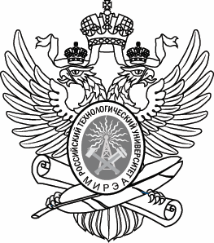 МИНОБРНАУКИ РОССИИФедеральное государственное бюджетное образовательное учреждениевысшего образования«МИРЭА – Российский технологический университет»РТУ МИРЭА ПРИНЯТОУТВЕРЖДАЮзаседанием кафедры ПИот 14.01.2021 года протокол № 6Заведующий кафедрой ПИ_____________________Холопов В.А.Направление подготовки15.03.04 «Автоматизация технологических процессов и производств»ПрофильФамилия Имя ОтчествоАвтоматизация технологических процессов и производствИнститут (код и наименование)кибернетики (ИК)Форма обучения(краткое наименование)очнаяПрограмма подготовкиприкладной бакалавриатКафедраПромышленной информатики (ПИ)(краткое и полное наименование кафедры)Программа ГИА разработанак.т.н., доцент, Каширская Е.Н.к.т.н., доцент, Холопов В.А.Программа ГИА разработана(степень, звание, Фамилия И.О. разработчиков)Программа ГИА рассмотрена и принята на заседании кафедрыпромышленной информатикиПрограмма ГИА рассмотрена и принята на заседании кафедры(название кафедры)Заведующий кафедрой                                                          В.А. Холопов                                      (подпись)                                                       (И.О. Фамилия)